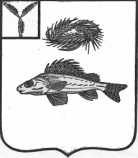 СОВЕТНОВОКРАСНЯНСКОГО МУНИЦИПАЛЬНОГО ОБРАЗОВАНИЯЕРШОВСКОГО  РАЙОНА САРАТОВСКОЙ ОБЛАСТИРЕШЕНИЕОт 26.12.2022   года                                                                                            № 15-29 «О бюджете Новокраснянскогомуниципального образования Ершовского района Саратовской области на 2023 год и на плановый период 2024 и 2025 годов»На основании ст.21 Устава Новокраснянского муниципального образования Ершовского района Саратовской области руководствуясь Федеральным Законом от 06.10.2003 г. №131-ФЗ «Об общих принципах организации местного самоуправления в Российской Федерации» Совет Новокраснянского муниципального образования РЕШИЛ:1.Утвердить основные характеристики бюджета Новокраснянского муниципального образования Ершовского района Саратовской области на 2023 год:общий объем доходов в сумме 8128,7 тыс. рублей;общий объем расходов в сумме 8128,7 тыс. рублей;резервный фонд администрации Новокраснянского муниципального образования в сумме 3,0 тыс. рублей;верхний предел муниципального долга Новокраснянского муниципального образования Ершовского района Саратовской области на 1 января 2023 года в сумме 0,0 тыс. рублей;дефицит (профицит) бюджета Новокраснянского муниципального образования Ершовского района Саратовской области на 2023 год в сумме 0,0 тыс. рублей;2.Утвердить основные характеристики бюджета Новокраснянского муниципального образования Ершовского района Саратовской области на плановый период 2024 и 2025 год:1)  общий объем доходов на 2024 год в сумме 3555,6тыс. рублей и на 2025 год в сумме 3744,4 тыс. рублей;2)  общий объем расходов на 2024 год в сумме 3555,6 тыс. рублей, в том числе условно утвержденные расходы в сумме 85,9 тыс. рублей и на 2025 год в сумме 3744,4 тыс. рублей в том числе условно утвержденные расходы в сумме 180,9 тыс. рублей;3)  резервный фонд администрациина 2024 год в сумме 3,0тыс. рублей и на 2025 год в сумме 3,0 тыс. рублей;4) верхний предел муниципального долга Новокраснянского муниципального образования  Ершовского района Саратовской области на 1 января 2024 года в сумме 0,0 тыс. рублей;5) дефицит (профицит) бюджета Новокраснянского муниципального образования  Ершовского района Саратовской области на 2024 год в сумме 0,0 тыс. рублей и на 2025 год в сумме  0,0 тыс. рублей.3. Установить, что в соответствии с пунктом 8 статьи 217 Бюджетного кодекса Российской Федерации в сводную бюджетную роспись могут быть внесены изменения без внесения изменений в решение о бюджетеНовокраснянского муниципального образования Ершовского района Саратовской областив случаях:а) перераспределения бюджетных ассигнований между разделами, подразделами, целевыми статьями, группами видов расходов классификаций расходов бюджета в пределах общего объема бюджетных ассигнований, предусмотренных местным бюджетом для финансирования мероприятий муниципальной программы.4.Утвердить объем поступлений доходов в бюджет Новокраснянскогомуниципального образования  Ершовского района Саратовской области по кодам классификации доходов на 2023 год и на плановый период  2024 и 2025 годов в суммах согласно приложению№ 1 к настоящему Решению.5. Утвердить объем межбюджетных трансфертов, получаемых из бюджета Ершовского муниципального района  на 2023 год в сумме 94,4 тыс. рублей, на плановый период на 2024 год в сумме 97,4 тыс. рублей и на 2025 год в сумме  102,3 тыс. рублей.             6. Утвердить объем и распределение бюджетных ассигнованийбюджета Новокраснянского муниципального образования  Ершовского района Саратовской области по разделам, подразделам, целевым статьям (муниципальным программам и непрограммным направлениям деятельности), группам видов расходов классификации расходовбюджета на 2023 годи на плановый период на 2024 и 2025 годов всуммах согласно приложению № 2 к настоящему Решению             7.  Утвердить ведомственную структуру расходов бюджетаНовокраснянского муниципального образования Ершовского района Саратовской области на 2023 год и на плановый период на 2024 и 2025 годов всуммах согласно приложению №3 к настоящему Решению.           8. Утвердить перечень муниципальных программ Новокраснянскогомуниципального образования  Ершовского района Саратовской области, финансовое обеспечение которых предусмотрено расходной частью бюджета Новокраснянского муниципального образования Ершовского района Саратовской области на 2023 год и на плановый период на 2024 и 2025 годов в суммах согласно приложению № 4 к настоящему Решению.            9. Утвердить объем и распределение бюджетных ассигнований по целевым статьям муниципальных программ муниципального образования, группам видов расходов классификации расходов бюджета Новокраснянского муниципального образования Ершовского района Саратовской областина 2023 год и на плановый период на 2024 и 2025 годов в суммах согласно приложению № 5 к настоящему Решению.  10. Утвердить источники внутреннего финансирования дефицита бюджета Новокраснянского муниципального образования  Ершовского района Саратовской области, перечень статей и видов источников финансирования дефицита бюджета  Новокраснянского муниципального образования  Ершовского района Саратовской областина 2023 год и на плановый период на 2024 и 2025 годов всуммах согласно приложению № 6 к настоящему Решению.11.   Утвердить объем бюджетных ассигнований муниципального дорожного фонда Новокраснянскогомуниципального образования Ершовского района Саратовской области на 2023 год,  в сумме 5934,8 тыс. рублей и  на плановый период на 2024 год в сумме 1193,9 тыс. рублей и на 2025 год в сумме 1221,5 тыс. рублей.12.Установить, что информационное взаимодействие между Управлением Федерального казначейства по Саратовской области и администраторами доходов местного бюджета может осуществляться через следующие уполномоченные органы:          - муниципальное учреждение «Централизованная бухгалтерия Ершовского района».13.Администрация Новокраснянского муниципального образования Ершовского района Саратовской области обеспечивает направление в 2023 году остатков средств Новокраснянского муниципального образования  Ершовского района Саратовской областив объеме до 300 тыс.рублей, находящихся по состоянию на 1 января 2023 года на едином счете  бюджета Новокраснянского муниципального образования Ершовского района Саратовской области.14. Установить исходя из прогнозируемого уровня инфляции (декабрь 2023 года к декабрю 2022 года) размер индексации с 1 октября 2023 года на 6,1 процента,с 01.10.2024 г на 4 процента, с 01.10.2025 на 3,9 процента:- денежного вознаграждения Главы муниципального образования;            - окладов месячного  денежного содержания по должностям муниципальной службы  муниципального образования;            -  должностных окладов лиц, замещающих должности, не являющихся должностями муниципальной службы.15.Настоящее Решение вступает в силу с 1 января 2023 года.16.Настоящее Решение опубликовать на официальном сайте Ершовского муниципального района Саратовской областив сети интернет.Глава Новокраснянского муниципального образования  Ершовскогорайона Саратовской области                                               Е.Ю. КузнецоваПриложение №1 к Решению СоветаНовокраснянского МО Ершовского   района Саратовской областиОт 26.12.2022   г.	№15-29Объем поступлений доходов в бюджет Новокраснянского муниципального образования Ершовского района Саратовской области по кодам классификации доходов бюджетов на 2023 год и на  плановый период 2024 и 2025 годов.(тыс.рублей.)Приложение №2 к решению					Совета  Новокраснянского МО                                                                                   ЕршовскогорайонаСаратовской области                              От  26.12.2022	№ 15-29Объем и распределение бюджетных ассигнований бюджета Новокраснянского муниципального образования Ершовского района Саратовской области по разделам, подразделам, целевым статьям (муниципальным программам и непрограммным направлениям деятельности), группам видов расходов бюджетана 2023 год и на плановый период на 2024 и 2025 годов.(тыс.рублей)Приложение № 3 к решению Совета Новокраснянского муниципального образования Ершовского района Саратовской областиОт  26.12.2022 г.	№15-29Ведомственная структура расходов бюджета Новокраснянского муниципального образования  Ершовского района Саратовской областина 2023 год на плановый период на 2024 и 2025 годов.                                      (тыс. рублей) Приложение № 4  к решению                                                                      Совета Новокраснянского МОЕршовского района Саратовской областиОт 26.12.2022 г. 	№15-29Перечень муниципальных программ Новокраснянского муниципального образования Ершовского района Саратовской области, финансовое обеспечение которых, предусмотрено расходной частью бюджета Новокраснянского муниципального образования Ершовского района Саратовской области на 2023 год и на плановый период на 2024 и 2025 годов.			(тыс.рублей)Приложение № 5 крешению                                                                      Совета Новокраснянского МОЕршовского района Саратовской областиОт 26.12.2022  г.	№15-29Объем и распределение бюджетных ассигнований по целевым статьям муниципальных программ муниципального образования, группам видов расходов классификации расходов бюджета Новокраснянского муниципального образования Ершовского района Саратовской области на 2023 год и на плановый период на 2024 и 2025 годов.                                                                                                                                                         (тыс.рублей)Приложение № 6 к Решению Совета Новокраснянского муниципального образования Ершовского района Саратовской областиОт 26.12.2022 г.	№15-29 Источники внутреннего финансирования дефицита бюджета Новокраснянского муниципального образования  Ершовского муниципального района Саратовской области, перечень статей и видов источников финансирования дефицита бюджета Новокраснянского муниципального образования  Ершовского района Саратовской областина 2023 годи на плановый период на 2024 и 2025 годов.(тыс. рублей.)Код классификациидоходовбюджетовКод классификациидоходовбюджетовНаименование  кодаклассификации доходов бюджетов2023 год2024 год2025 годГлавный администратор доходов бюджетаВида и подвида доходов бюджетаНаименование  кодаклассификации доходов бюджетов2023 год000100 00000 00 0000 000НАЛОГОВЫЕ И НЕНАЛОГОВЫЕ ДОХОДЫ3145,53337,23516,9НАЛОГОВЫЕ ДОХОДЫ3121,53313,23492,9000 101 00000 00 0000 000Налоги на прибыль, доходы1051,51138,81233,3000 101 02000 01 0000 110Налог на доходы физических лиц1051,51138,81233,3000103 00000 01 0000 110Акцизы по подакцизным товарам ( продукции), производимым на территории РФ1054,01115,21155,4000103 02000 01 0000 110Акцизы по подакцизным товарам ( продукции), производимым на территории РФ1054,01115,21155,4000 106 00000 00 0000 110Налоги на имущество1012,01055,01100,0000 106 01000 00 0000 110Налог на имущество физических лиц252,0277,0305,0000 106 06000 00 0000 110Земельный налог760,0778,0795,0000 108 00000 00 0000 110Госпошлина, сборы4,04,24,2715108 04020 01 0000 110Госпошлина за совершение  нотариальных действий4,04,24,2НЕНАЛОГОВЫЕ ДОХОДЫ24,024,024,0000 111 00000 00 0000 000Доходы от использования имущества, находящегося в государственной и муниципальной собственности23,023,023,0715 111 05035 10 0000 120Доходы от сдачи в аренду имущества, находящегося в оперативном управлении органов управления сельских поселений и созданных ими учреждений (за исключением имущества муниципальных, бюджетных, автономных учреждений)23,023,023,000011600000 00 0000 000Штрафы,санкции,возмещение ущерба1,01,01,0715116 02020 02 0000 140Административные штрафы, установленные законами субъектов Российской Федерации об административных правонарушениях, за нарушение муниципальных правовых актов1,01,01,0ИТОГО ДОХОДОВ3145,53337,23516,9000 200 00000 00 0000 000Безвозмездные поступления4983,2218,4227,5000 202 00000 00 0000 000Безвозмездные поступления от других бюджетов бюджетной системы Российской Федерации4983,2218,4227,5000 202 10000 00 0000 000Дотации бюджетам субъектов Российской Федерации и муниципальных образований94,497,4102,3000 202 16000 00 0000 150Дотации на выравнивание бюджетной обеспеченности94,497,4102,3715 202 16001 10 0002 150Дотации бюджетам сельских поселений на выравнивание бюджетной обеспеченности за счёт субвенций из областного бюджета94,497,4102,300020220000000000 000Субсидии  бюджетам субъектов Российской Федерации и муниципальных образований4773,0715202 29999 10 0118 150Субсидии бюджетам поселений области на осуществление дорожной деятельности в отношении автомобильных дорог общего пользования местного значения в границах населенных пунктов сельских поселений за счет средств областного дорожного фонда4773,0000 202 30000 00 0000 000Субвенции бюджетам сельских поселений на осуществление первичного воинского учета органами местного самоуправления поселений,муниципальных и городских округов115,8121,0125,2715 202 35118 10 0000 150Субвенции бюджетам сельских поселений на осуществление первичного воинского учета органами местного самоуправления поселений,муниципальных и городских округов115,8121,0125,2ВСЕГО ДОХОДОВ8128,73555,63744,4  Превышение доходов над расходами                                         (-дефицит, + профицит)НаименованиеКод разделаКод подразделаКод целевойстатьиКод видарасходов2023год2024год2025годОбще государственные вопросы01002114,92153,52200,7Функционирование высшего должностного лица субъекта Российской Федерации и муниципального образования0102675,6860,1901,2Выполнение функций органами местного самоуправления0102410 00 00000675,6860,1901,2Обеспечение деятельности представительного органа местного самоуправления0102411 00 00000675,6860,1901,2Расходы на обеспечение деятельности главы муниципального образования0102411 00 02000675,6860,1901,2Расходы на выплаты персоналу в целях обеспечения выполнения функций государственными (муниципальными) органами, казенными учреждениями0102411 00 02000100675,6860,1901,2Функционирование Правительства Российской Федерации, высших исполнительных органов государственной власти субъектов Российской Федерации, местных администраций01041248,41290,41296,5Выполнение функций органами местного самоуправления0104410 00 000001216,11256,51260,9Обеспечение деятельности органов исполнительной власти0104413 00 000001216,11256,51260,9Расходы на обеспечение функций центрального аппарата0104413 00 022001190,11230,51234,9Расходы на выплаты персоналу в целях обеспечения выполнения функций государственными (муниципальными) органами, казенными учреждениями0104413 00 02200100988,61019,01058,0Закупка товаров, работ и услуг для государственных (муниципальных) нужд0104413 00 02200200200,0210,0175,4Иные бюджетные ассигнования0104413 00 022008001,51,51,5Уплата земельного налога, налога на имущество  и транспортного налога органами местного самоуправления0104413 00 0610026,026,026,0Иные бюджетные ассигнования0104413 00 0610080026,026,026,0Предоставление межбюджетных трансфертов0104960 00 0000032,333,935,6Предоставление межбюджетных трансфертов из бюджетов поселений0104961 00 0000032,333,935,6Межбюджетные трансферты, передаваемые бюджетам муниципальных районов из бюджетов поселений на осуществление части полномочий по решению вопросов местного значения соответствии с заключёнными соглашениями в части формирования и исполнения бюджетов поселений0104961 00 0301032,333,935,6Межбюджетные трансферты0104961 00 0301050032,333,935,6Обеспечение проведения выборов и референдумов0107187,90,000,00Обеспечение проведения выборов и референдумов0107460 00 00000187,90,000,00Выборы в органы местного самоуправления муниципального образования0107460 00 06800187,90,000,00Иные бюджетные ассигнования0107460 00 06800800187,90,000,00Резервные фонды01113,03,03,0Программа муниципального образования01113,03,03,0Развитие муниципального управления муниципального образования на 2022 -2025 годы011177000000003,03,03,0подпрограмма «Управление муниципальными финансами в муниципальном образовании»011177301000003,03,03,0Основное мероприятие «Управление резервными средствами»011177301000013,03,03,0Средства, выделяемые из резервного  фонда администрации муниципального образования011177301000013,03,03,0Иные бюджетные ассигнования011177301000018003,03,03,0Национальная оборона0200115,8121,0125,2Мобилизационная и вневойсковая подготовка0203115,8121,0125,2Осуществление переданных полномочий  РФ0203900 00 00000115,8121,0125,2Осуществление переданных полномочий  РФ за счет субвенций из федерального бюджета0203902 00 00000115,8121,0125,2Осуществление первичного воинского учета органами местного самоуправления поселений, муниципальных и городских округов020390 2 00 51180115,8121,0125,2Расходы на выплаты персоналу в целях обеспечения выполнения функций государственными (муниципальными) органами, казенными учреждениями.0203902 00 51180100115,8121,0125,2Национальная экономика04005827,01115,21155,4Дорожное хозяйство (дорожные фонды)04095827,01115,21155,4Программа муниципального образования04095827,01115,21155,4Развитие транспортной системы  на территории муниципального образования на 2022 - 2025 года0409780 00 000005827,01115,21155,4подпрограмма «Повышение безопасности дорожного движения  на территории муниципального образования»0409781 00 0000050,050,050,0Мероприятие «Повышение безопасности дорожного движения»0409781 00 1010050,050,050,0Повышение безопасности дорожного движения (акцизы)0409781 00 1010150,050,050,0Закупка товаров, работ и услуг для государственных (муниципальных) нужд0409781 00 1010120050,050,050,0подпрограмма «Капитальный ремонт, ремонт и содержание автомобильных дорог местного значения в границах поселения, находящихся в муниципальной собственности»0409782 00 000005777,01065,21105,4Капитальный ремонт, ремонт и содержание автомобильных дорог местного значения в границах поселения, находящихся в муниципальной собственности0409782 00 102101004,01065,21105,4Капитальный ремонт, ремонт и содержание автомобильных дорог местного значения в границах поселения, находящихся в муниципальной собственности  за счет средств  дорожного фонда муниципального образования  (акцизы)0409782 00 102111004,01065,21105,4Закупка товаров, работ и услуг для государственных (муниципальных) нужд0409782 00 102112001004,01065,21105,4Мероприятие «Осуществление дорожной деятельности в отношении автомобильных дорог общего пользования местного значения в границах населенных пунктов сельских поселений за счет средств областного дорожного фонда»0409782 02 000004773,00,000,00Осуществление дорожной деятельности в отношении автомобильных дорог общего пользования местного значения в границах населенных пунктов сельских поселений за счет средств областного дорожного фонда»0409782 02 D76104773,00,000,00Закупка товаров, работ и услуг для государственных (муниципальных) нужд0409782 02 D76102004773,00,000,00Жилищно-коммунальное хозяйство050071,080,090,0Благоустройство050371,080,090,0Программы муниципального образования050371,080,090,0Благоустройство на территории  муниципального образования на 2022 - 2025 годы0503840000000071,080,090,0подпрограмма « Уличное освещение»0503840 00 0111166,070,080,0Закупка товаров, работ и услуг для государственных                     ( муниципальных) нужд0503840 00 0111120066,070,080,0подпрограмма « Развитие благоустройства на территории муниципального образования»0503840 00 011135,010,010,0Закупка товаров, работ и услуг для государственных (муниципальных) нужд0503840 00 011132005,010,010,0Всего расходов:8128,73469,73571,3Наименование главного распорядителя средств бюджетаКод главного распорядите ля средств бюджетаКоды классификации расходов бюджетаКоды классификации расходов бюджетаКоды классификации расходов бюджетаКоды классификации расходов бюджета  2023 год2024 год2025 годНовокраснянского_муниципального образования, разделов, подразделов, целевых статей и видов расходовКод главного распорядите ля средств бюджетаРазделПодразделЦелевая статьяВидрасходов  2023 год123456789АдминистрацияНовокраснянскогомуниципального образования7158128,73469,73571,3Общегосударственные вопросы71501002114,92153,52200,7Функционирование высшего должностного лица субъекта Российской Федерации и муниципального образования7150102675,6860,1901,2Выполнение функций органами местного самоуправления7150102410 00 00000675,6860,1901,2Обеспечение деятельности представительного органа местного самоуправления7150102411 00 00000675,6860,1901,2Расходы на обеспечение деятельности главы муниципального образования7150102411 00 02000675,6860,1901,2Расходы на выплаты персоналу в целях обеспечения выполнения функций государственными (муниципальными) органами, казенными учреждениями7150102411 00 02000100675,6860,1901,2Функционирование Правительства Российской Федерации, высших исполнительных органов государственной власти субъектов Российской Федерации, местных администраций71501041248,41290,41296,5Выполнение функций органами местного самоуправления7150104410 00 000001216,11256,51260,9Обеспечение деятельности органов исполнительной власти7150104413 00 000001216,11256,51260,9Расходы на обеспечение функций центрального аппарата7150104413 00 022001190,11230,51234,9Расходы на выплаты персоналу в целях обеспечения выполнения функций государственными (муниципальными) органами, казенными учреждениями.7150104413 00 02200100988,61019,01058,0Закупка товаров, работ и услуг для государственных (муниципальных) нужд7150104413 00 02200200200,0210,0175,4Иные бюджетные ассигнования7150104413 00 022008001,51,51,5Уплата земельного налога, налога на имущество  и транспортного налога органами местного самоуправления7150104413 00 0610026,026,026,0Иные бюджетные ассигнования7150104413 00 0610080026,026,026,0Предоставление межбюджетных трансфертов7150104960 00 0000032,333,935,6Предоставление межбюджетных трансфертов из бюджетов поселений7150104961 00 0000032,333,935,6Межбюджетные трансферты, передаваемые бюджетам муниципальных районов из бюджетов поселений на осуществление части полномочий по решению вопросов местного значения соответствии с заключёнными соглашениями в части формирования и исполнения бюджетов поселений7150104961 00 0301032,333,935,6Межбюджетные трансферты7150104961 00 0301050032,333,935,6Резервные фонды71501113,03,03,0Программа муниципального образования71501113,03,03,0Развитие муниципального управления муниципального образования на 2022 - 2025 год715011177000000003,03,03,0подпрограмма «Управление муниципальными финансами в муниципальном образовании»715011177301000013,03,03,0Основное мероприятие «Управление резервными средствами»715011177301000013,03,03,0Средства, выделяемые из резервного  фонда администрации муниципального образования715011177301000013,03,03,0Иные бюджетные ассигнования715011177301000018003,03,03,0Национальная оборона7150200115,8121,0125,2Мобилизационная и вневойсковая подготовка7150203115,8121,0125,2Осуществление переданных полномочий  РФ7150203900 00 00000115,8121,0125,2Осуществление переданных полномочий  РФ за счет субвенций из федерального бюджета7150203902 00 00000115,8121,0125,2Осуществление первичного воинского учета органами местного самоуправления поселений, муниципальных и городских округов715020390 2 00 51180115,8121,0125,2Расходы на выплаты персоналу в целях обеспечения выполнения функций государственными (муниципальными) органами, казенными учреждениями.7150203902 00 51180100115,8121,0125,2Национальная экономика71504005827,01115,21155,4Дорожное хозяйство (дорожные фонды)71504095827,01115,21155,4Программа муниципального образования71504095827,01115,21155,4Развитие транспортной системы  на территории муниципального образования  на 2022 -2025 годы7150409780 00 000005827,01115,21155,4подпрограмма «Повышение безопасности дорожного движения  на территории муниципального образования»7150409781 00 0000050,050,050,0Мероприятие «Повышение безопасности дорожного движения»7150409781 00 1010050,050,050,0Повышение безопасности дорожного движения (акцизы)7150409781 00 1010150,050,050,0Закупка товаров, работ и услуг для государственных (муниципальных) нужд7150409781 00 1010120050,050,050,0подпрограмма «Капитальный ремонт, ремонт и содержание автомобильных дорог местного значения в границах поселения, находящихся в муниципальной собственности»7150409782 00 000005777,01065,51105,4Капитальный ремонт, ремонт и содержание автомобильных дорог местного значения в границах поселения, находящихся в муниципальной собственности7150409782 00 102101004,01065,51105,4Капитальный ремонт, ремонт и содержание автомобильных дорог местного значения в границах поселения, находящихся в муниципальной собственности  за счет средств  дорожного фонда муниципального образования  (акцизы)7150409782 00 102111004,01065,51105,4Закупка товаров, работ и услуг для государственных (муниципальных) нужд7150409782 00 102112001004,01065,51105,4Мероприятие «Осуществление дорожной деятельности в отношении автомобильных дорог общего пользования местного значения в границах населенных пунктов сельских поселений за счет средств областного дорожного фонда»7150409782 02 000004773,00,00,0Осуществление дорожной деятельности в отношении автомобильных дорог общего пользования местного значения в границах населенных пунктов сельских поселений за счет средств областного дорожного фонда»7150409782 02 D76104773,00,00,0Закупка товаров, работ и услуг для государственных (муниципальных) нужд7150409782 02 D76102004773,00,00,0Жилищно-коммунальное хозяйство715050071,080,090,0Благоустройство715050371,080,090,0Программы муниципального образования715050371,080,090,0Благоустройство на территории  муниципального образования на 2022 - 2025 годы7150503840000000071,080,090,0подпрограмма « Уличное освещение»7150503840 00 0111166,070,080,0Закупка товаров, работ и услуг для государственных                     (муниципальных) нужд7150503840 00 0111120066,070,080,0подпрограмма « Развитие благоустройства на территории муниципального образования»7150503840 00 011135,010,010,0Закупка товаров, работ и услуг для государственных (муниципальных) нужд7150503840 00 011132005,010,010,0Всего расходов:8128,73469,73571,3№п/пНаименование муниципальной программы2023 год2024 год2025 год1Развитие муниципального управления муниципального образования на 2022 – 2025 год3,03,03,02Развитие транспортной системы на территории муниципального образования на 2022 – 2025 годы5827,01115,21155,43Благоустройство на территории  муниципального образования на 2022 – 2025 годы.71,080,090,0Итого5901,01198,21248,4НаименованиеЦелевая статьяВид расходов2023 год2024 год2025 год123456Программа муниципального образования:Развитие муниципального управления муниципального образования на 2022 – 2025 г.770 00 000003,03,03,0подпрограмма «Управление муниципальными финансами в муниципальном образовании»773 01 000003,03,03,0Основное мероприятие «Управление резервными средствами»773 01 000013,03,03,0Средства, выделяемые из резервного  фонда администрации муниципального образования773 01 000013,03,03,0Иные бюджетные ассигнования773 01 000018003,03,03,0Развитие транспортной системы на территории муниципального образования на 2022-2025 годы78000000005827,01115,21155,4подпрограмма «Повышение безопасности дорожного движения  на территории муниципального образования»781 00 0000050,050,050,0Мероприятие «Повышение безопасности дорожного движения»781 00 1010050,050,050,0Повышение безопасности дорожного движения (акцизы)781 00 1010150,050,050,0Закупка товаров, работ и услуг для государственных (муниципальных) нужд781 00 1010120050,050,050,0подпрограмма «Капитальный ремонт, ремонт и содержание автомобильных дорог местного значения в границах поселения, находящихся в муниципальной собственности»782 00 000005777,01065,21105,4Капитальный ремонт, ремонт и содержание автомобильных дорог местного значения в границах поселения, находящихся в муниципальной собственности782 00 102101004,01065,21105,4Капитальный ремонт, ремонт и содержание автомобильных дорог местного значения в границах поселения, находящихся в муниципальной собственности  за счет средств  дорожного фонда муниципального образования  (акцизы)782 00 102111004,01065,21105,4Закупка товаров, работ и услуг для государственных (муниципальных) нужд782 00 102112001004,01065,21105,4Мероприятие «Осуществление дорожной деятельности в отношении автомобильных дорог общего пользования местного значения в границах населенных пунктов сельских поселений за счет средств областного дорожного фонда»782 02 000004773,00,000,00Осуществление дорожной деятельности в отношении автомобильных дорог общего пользования местного значения в границах населенных пунктов сельских поселений за счет средств областного дорожного фонда»782 02 D76104773,00,000,00Закупка товаров, работ и услуг для государственных (муниципальных) нужд782 02 D76102004773,00,000,00Благоустройство на территории  муниципального образования на 2022 - 2025 годы840000000071,080,090,0подпрограмма « Уличное освещение»840 00 0111166,070,080,0Закупка товаров, работ и услуг для государственных                     (муниципальных) нужд840 00 0111120066,070,080,0подпрограмма « Развитие благоустройства на территории муниципального образования»840 00 011135,010,010,0Закупка товаров, работ и услуг для государственных (муниципальных) нужд840 00 011132005,010,010,0Всего расходов:5901,01198,21248,4Код классификации источников финансирования дефицита бюджетаКод классификации источников финансирования дефицита бюджетаНаименование групп, подгрупп, статей, видов источников внутреннего финансирования дефицита бюджета2023годГлавногоадминистратораисточниковфинансированиядефицитабюджетаГруппы, подгруппы, статьи и вида источника финансирования дефицита бюджетаНаименование групп, подгрупп, статей, видов источников внутреннего финансирования дефицита бюджета2023год2024год2025год7150105 0000 00 0000 000Изменение остатков средств на счетах по учету средств бюджетов0,00,00,07150105 0201 10 0000 510Увеличение прочих остатков денежных средств бюджетов сельских поселений-8128,7-3467,8-3560,17150105 0201 10 0000 610Уменьшение прочих остатков денежных средств бюджетов сельских поселений8128,73467,83560,1Итого0,00,00,0